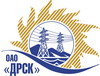 Открытое акционерное общество«Дальневосточная распределительная сетевая  компания»ПРОТОКОЛ рассмотрения  заявок участников ПРЕДМЕТ ЗАКУПКИ: открытый электронный запрос предложений № 404559 на право заключения Договора на выполнение работ для нужд филиала ОАО «ДРСК» «Амурские электрические сети» лот 1 -  Ремонт ВЛ 10 кВ ПС Сергеевка Ф 14; лот 2 -  Ремонт ВЛ-0,4 кВ Ф-2 от ТП 31; лот 3 -  Ремонт ВЛ-0,4 кВ от ТП № 27 г. Шимановск (закупка 2606 раздела 1.1. ГКПЗ 2014 г.).Плановая стоимость:  лот 1 – 1 441 000,0 руб. без учета НДС, лот 2 – 1 958 135,0 руб. без учета НДС, лот 3 – 1 040 000,0 руб. без учета НДС.Указание о проведении закупки от 21.08.2014 № 216.ПРИСУТСТВОВАЛИ: постоянно действующая Закупочная комиссия 2-го уровня.ВОПРОСЫ ЗАСЕДАНИЯ ЗАКУПОЧНОЙ КОМИССИИ:О признании закупки по лоту 1 несостоявшейся.О признании предложений по лотам 2 и 3 соответствующими условиям закупки.О предварительной ранжировке предложений участников закупки. О проведении переторжки.ВОПРОС 1 «О признании закупки по лоту 1 несостоявшейся»РАССМАТРИВАЕМЫЕ ДОКУМЕНТЫ:Протокол процедуры вскрытия конвертов с заявками участников.ОТМЕТИЛИ:В ходе проведения запроса предложений было получено 0 предложений, конверты с которыми были размещены в электронном виде на Торговой площадке Системы www.b2b-energo.ru. Предлагается признать закупку по лоту 1 несостоявшейся и провести повторно.ВОПРОС 2 «О признании предложений соответствующими условиям закупки»РАССМАТРИВАЕМЫЕ ДОКУМЕНТЫ:Протокол процедуры вскрытия конвертов с заявками участников.Сводное заключение экспертов Моториной О.А., Селивонова А.В., Лаптева И.А.Предложения участников.ОТМЕТИЛИ:Предложения ООО "ДЭМ" г. Свободный (лоты 2 и 3), ООО "Системы и Сети" г. Благовещенск (лоты 2 и 3) признаются удовлетворяющими по существу условиям закупки. Предлагается принять данные предложения к дальнейшему рассмотрению. ВОПРОС 3 «О предварительной ранжировке предложений участников закупки»РАССМАТРИВАЕМЫЕ ДОКУМЕНТЫ:Протокол процедуры вскрытия конвертов с заявками участников.Сводное заключение экспертов Моториной О.А., Селивонова А.В., Лаптева И.А.Предложения участников.ОТМЕТИЛИ:В соответствии с критериями и процедурами оценки, изложенными в документации о закупке, предлагается ранжировать предложения следующим образом:ВОПРОС 4 «О проведении переторжки»ОТМЕТИЛИ:Учитывая результаты экспертизы предложений Участников закупки Закупочная комиссия полагает  целесообразным проведение переторжки.РЕШИЛИ:Предлагается признать закупку по лоту 1 несостоявшейся и провести повторно.Признать предложения ООО "ДЭМ" г. Свободный (лоты 2 и 3), ООО "Системы и Сети" г. Благовещенск (лоты 2 и 3) соответствующими условиям закупки. Утвердить ранжировку предложений участников после поведения переторжки:Лот 2 1 место ООО "ДЭМ" г.Свободный2 место ООО "Системы и Сети" г. БлаговещенскЛот 31 место ООО "ДЭМ" г.Свободный2 место ООО "Системы и Сети" г. БлаговещенскПровести переторжку.Пригласить к участию в переторжке следующих участников: ООО "ДЭМ" г.Свободный (лоты 2 и 3), ООО "Системы и Сети" г. Благовещенск (лоты 2 и 3). Определить форму переторжки: заочная.Назначить переторжку на 02.10.2014  в 10:00 благовещенского времени.Место проведения переторжки: Торговая площадка Системы www.b2b-energo.ru.Техническому секретарю Закупочной комиссии уведомить участников, приглашенных к участию в переторжке о принятом комиссией решении.Ответственный секретарь Закупочной комиссии 2 уровня                               О.А.МоторинаТехнический секретарь Закупочной комиссии 2 уровня                                    О.В.Чувашова            №  548/УР-Рг. Благовещенск30 сентября 2014 г.Место в ран-жировкеНаименование и адрес участникаЦена заявки, руб. Неценовая предпочтительность (в баллах от 3до 5)лот 2 -  Ремонт ВЛ-0,4 кВ Ф-2 от ТП 31лот 2 -  Ремонт ВЛ-0,4 кВ Ф-2 от ТП 31Неценовая предпочтительность (в баллах от 3до 5)1ООО "ДЭМ" (676450, Россия, Амурская область, г.Свободный, ул. Шатковская, 126)1 940 065,41 руб. без НДС (2 289 277,18 руб. с НДС) 2,72ООО "Системы и Сети" (675000, г. Благовещенск, ул. Шевченко, д. 6)1 958 135,0 руб. без НДС (2 310 599,3 руб. с НДС)2,7лот 3 -  Ремонт ВЛ-0,4 кВ от ТП № 27 г. Шимановсклот 3 -  Ремонт ВЛ-0,4 кВ от ТП № 27 г. Шимановск1ООО "ДЭМ" (676450, Россия, Амурская область, г.Свободный, ул. Шатковская, 126)1 019 827,87 руб. без НДС (1 203 396,89 руб. с НДС)2,72ООО "Системы и Сети" (675000, г. Благовещенск, ул. Шевченко, д. 6)1 040 000,0 руб. без НДС (1 227 200,0 руб. с НДС). 2,7